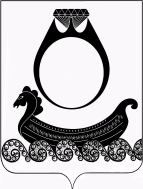 АДМИНИСТРАЦИЯ ГОРОДСКОГО ПОСЕЛЕНИЯ ПОСЁЛОК КРАСНОЕ-НА-ВОЛГЕ  КРАСНОСЕЛЬСКОГО МУНИЦИПАЛЬНОГО РАЙОНА КОСТРОМСКОЙ ОБЛАСТИ                              ПОСТАНОВЛЕНИЕот  «09» января  2020 г.                                                                                       №  4Об утверждении Порядка предоставления субсидий на возмещение части затрат субъектов малого и среднего предпринимательства, связанных с приобретением оборудования в целях создания, и (или) развития, и (или) модернизации производства товаров (работ, услуг), в 2020 годуВ целях оказания адресной финансовой поддержки субъектам малого и среднего предпринимательства, в соответствии с Законом Костромской области от 26 мая 2008 года № 318-4-ЗКО «О развитии малого и среднего предпринимательства в Костромской области», постановлением администрации городского поселения поселок Красное-на-Волге Красносельского муниципального района Костромской области №  124 от  19 июня . «Об утверждении муниципальной Программы «Развитие субъектов малого и среднего предпринимательства в городском  поселении поселок Красное-на-Волге  на 2018-2020 годы», администрация городского поселения поселок Красное-на-Волге Красносельского муниципального района Костромской областиПОСТАНОВЛЯЕТ:1. Утвердить прилагаемый Порядок предоставления субсидий на возмещение части затрат субъектов малого и среднего предпринимательства, связанных с приобретением оборудования в целях создания, и (или) развития, и (или) модернизации производства товаров (работ, услуг), в 2020 году (приложение № 1).2. Утвердить примерную форму соглашения о предоставлении субсидии на возмещение части затрат субъектов малого и среднего предпринимательства, связанных с приобретением оборудования в целях создания, и (или) развития, и (или) модернизации производства товаров (работ, услуг), в 2020 году (приложение № 2).3. Контроль за исполнением настоящего постановления возложить на Погодину М.В экономиста по финансовой работе МКУ «АМТУ».4. Постановление вступает в силу со дня его подписания и подлежит официальному опубликованию.        Глава городского поселения                                                       В.Н.НедорезовПриложение 1 к постановлению администрациигородского поселения поселокКрасное-на-Волге Красносельскогомуниципального района Костромской областиот  «09» января 2020 г. № 4ПОРЯДОКпредоставления субсидий на возмещение части затратсубъектов малого и среднего предпринимательства,связанных с приобретением оборудования в целяхсоздания, и (или) развития, и (или) модернизациипроизводства товаров (работ, услуг), в 2020 годуСтатья 1. Общее положение1. Порядок предоставления субсидий на возмещение части затрат субъектов малого и среднего предпринимательства, связанных с приобретением оборудования в целях создания, и (или) развития, и (или) модернизации производства товаров (работ, услуг), в 2020 году (далее - Порядок) разработан в соответствии со ст. 78 Бюджетного кодекса Российской Федерации, постановлением администрации городского поселения поселок Красное-на-Волге Красносельского муниципального района Костромской области №  124 от 19 июня . «Об утверждении муниципальной Программы «Развитие субъектов малого и среднего предпринимательства в городском  поселении поселок Красное-на-Волге на 2018-2020 годы».2. Целью предоставления субсидий на возмещение части затрат субъектов малого и среднего предпринимательства, связанных с приобретением оборудования в целях создания, и (или) развития, и (или) модернизации производства товаров (работ, услуг), в 2020 году (далее - субсидии) является модернизация основных фондов субъектов малого и среднего предпринимательства. Источником финансового обеспечения субсидий являются средства бюджета городского поселения поселок Красное-на-Волге Красносельского муниципального района Костромской области.3. Главным распорядителем средств бюджета городского поселения поселок Красное-на-Волге Красносельского муниципального района Костромской области и организатором предоставления субсидий является администрация городского поселения поселок Красное-на-Волге Красносельского муниципального района Костромской области (далее - уполномоченный орган).Статья 2. Получатели субсидий4. Получателями субсидий являются субъекты малого и среднего предпринимательства, соответствующие условиям отнесения к субъектам малого и среднего предпринимательства, установленным частью 1 статьи 4 Федерального закона от 24 июля 2007 года № 209-ФЗ «О развитии малого и среднего предпринимательства в Российской Федерации», зарегистрированные и осуществляющие деятельность на территории городского поселения поселок Красное-на-Волге Красносельского муниципального района Костромской области не менее 1 года на момент подачи заявления в сфере производства товаров (работ, услуг) и заключившие договор на приобретение оборудования в собственность в целях создания, и (или) развития, и (или) модернизации производства товаров (работ, услуг) (далее, соответственно, - субъекты предпринимательства, договор купли-продажи).Статья 3. Критерии отбора получателей субсидий1. Критериями отбора субъектов предпринимательства для предоставления субсидий являются:2. По каждому из субъектов предпринимательства выводится итоговый балл, определяемый как сумма баллов по критериям, указанным в части 1 настоящей статьи. Максимально возможное количество баллов равно 33.Статья 4. Размер и условия предоставления субсидий1. Субсидии предоставляются субъектам предпринимательства в размере 100% произведенных затрат по одному договору купли-продажи, но не более 17 тысяч рублей на одного субъекта предпринимательства.Договор купли-продажи должен быть заключен в текущем календарном году либо в двух предшествующих годах.Предметом договора купли-продажи являются:устройства, механизмы, транспортные средства, за исключением легковых автомобилей и воздушных судов, станки, приборы, аппараты, агрегаты, установки, машины (далее - оборудование), за исключением оборудования, предназначенного для осуществления оптовой и розничной торговой деятельности субъектами предпринимательства, относящееся ко второй и выше амортизационным группам Классификации основных средств, включаемых в амортизационные группы, утвержденной Постановлением Правительства Российской Федерации от 1 января 2002 года № 1 «О Классификации основных средств, включаемых в амортизационные группы», приобретенное в собственность в целях создания, и (или) развития и (или) модернизации производства товаров (работ, услуг), выпущенное не ранее 1 января 2016 года.Затратами на приобретение оборудования по договорам приобретения оборудования являются суммы средств, фактически уплаченные в соответствии с договором приобретения оборудования поставщику (продавцу), включая затраты на монтаж оборудования.Субсидии не предоставляются по договорам купли-продажи, в соответствии с условиями которых продавец (поставщик) оборудования по договорам купли-продажи и субъект предпринимательства являются сторонами - аффилированными лицами в договоре купли-продажи и влияют на коммерческую деятельность друг друга.2. Субсидии предоставляются при соблюдении следующих условий:1) осуществляемая деятельность не связана с производством и реализацией подакцизных товаров, а также добычей и реализацией полезных ископаемых, за исключением общераспространенных полезных ископаемых;2) субъект предпринимательства не находится в стадии реорганизации, ликвидации или банкротства в соответствии с законодательством Российской Федерации;3) субъект предпринимательства не является участником соглашений о разделе продукции;4) деятельность субъекта предпринимательства не приостановлена в порядке, предусмотренном Кодексом Российской Федерации об административных правонарушениях, на день подачи заявки на получение субсидии;5) субъект предпринимательства не осуществляет предпринимательскую деятельность в сфере игорного бизнеса.6) получатели субсидий не должны являться иностранными юридическими лицами, а также российскими юридическими лицами, в уставном (складочном) капитале которых доля участия иностранных юридических лиц, местом регистрации которых является государство или территория, включенные в утверждаемый Министерством финансов Российской Федерации перечень государств и территорий, предоставляющих льготный налоговый режим налогообложения и (или) не предусматривающих раскрытия и предоставления информации при проведении финансовых операций (офшорные зоны) в отношении таких юридических лиц, в совокупности превышает 50 процентов;7) получатели субсидий не должны получать средства из бюджета городского поселения поселок Красное-на-Волге Красносельского муниципального района Костромской области в соответствии с иными нормативными муниципальными правовыми актами на цели, указанные в пункте 2 настоящего Порядка.  8) у получателей субсидий должна отсутствовать неисполненная обязанность по уплате налогов, сборов, страховых взносов, пеней, штрафов, процентов, подлежащих уплате в соответствии с законодательством Российской Федерации о налогах и сборах (в случае, если такое требование предусмотрено правовым актом).Статья 5. Порядок предоставления субсидий1. В целях предоставления субсидий проводится отбор субъектов предпринимательства, организатором которого является уполномоченный орган.2. Уполномоченный орган размещает информацию о сроках подачи документов, условиях предоставления субсидий в информационно-телекоммуникационной сети "Интернет" на официальном сайте уполномоченного органа.3. В перечень документов, необходимых для предоставления субсидий (далее - заявка), входят:1) P246 заявление по форме согласно приложению № 1 к настоящему Порядку;2) расчет размера субсидий по договорам купли-продажи по форме согласно приложению № 2 к настоящему Порядку;3) копия свидетельства о внесении записи в Единый государственный реестр юридических лиц или Единый государственный реестр индивидуальных предпринимателей;4) копии учредительных документов (для юридических лиц);5) копия свидетельства о постановке на налоговый учет;6) копия договора купли-продажи на приобретение оборудования;7) копии платежных поручений, подтверждающих оплату субъектом предпринимательства оборудования по договорам купли-продажи;8) копии документов, подтверждающих получение приобретенного оборудования по договорам купли-продажи (товарно-транспортная накладная и (или) акт приема-передачи);9) копии бухгалтерских документов, подтверждающих постановку на баланс указанного оборудования по договорам приобретения оборудования - инвентарная карточка учета объекта основных средств (унифицированная форма № ОС-6, утвержденная Постановлением Государственного комитета Российской Федерации по статистике от 21 января 2003 года № 7 «Об утверждении унифицированных форм первичной учетной документации по учету основных средств», техническая документация объекта основных средств) - для субъектов предпринимательства, ведущих бухгалтерский учет;10) копия акта ввода в эксплуатацию оборудования - для субъектов предпринимательства, не обязанных вести бухгалтерский учет;11) технико-экономическое обоснование приобретения оборудования по форме согласно приложению № 3 к настоящему Порядку;12) выписка из Единого государственного реестра юридических лиц или выписка из Единого государственного реестра индивидуальных предпринимателей, полученная не ранее чем за шесть месяцев до даты подачи заявления;13) справка налогового органа об отсутствии у субъекта предпринимательства просроченной задолженности по налоговым платежам в бюджетную систему Российской Федерации на первое число месяца подачи заявки;14) копия формы «Сведения о среднесписочной численности работников за предшествующий календарный год» (форма 1110018), утвержденной Приказом Федеральной налоговой службы от 29 марта 2007 года N ММ-3-25/174@ «Об утверждении формы Сведений о среднесписочной численности работников за предшествующий календарный год», за два года, предшествующих подаче заявки, с отметкой налогового органа или с подтверждением передачи документов в электронном виде по телекоммуникационным каналам связи.В случае государственной регистрации субъекта предпринимательства в календарном году, предшествующем году предоставления субсидии, указанная форма предоставляется только за один предшествующий получению субсидии календарный год;15) для субъектов предпринимательства, использующих общую систему налогообложения, - бухгалтерская отчетность по форме «Бухгалтерский баланс», форме « Отчет о прибылях и убытках» и приложений к ним за последний отчетный период, а также налоговая декларация по налогу на прибыль организаций с отметкой налогового органа или с подтверждением передачи документов в электронном виде по телекоммуникационным каналам связи;16) для субъектов предпринимательства, использующих специальный налоговый режим, - копия декларации по налогу, уплачиваемому в связи с применением упрощенной системы налогообложения, или копия декларации по единому налогу на вмененный доход для отдельных видов деятельности, или копия декларации по единому сельскохозяйственному налогу, или копия патента на право применения патентной системы налогообложения за последний отчетный период с отметкой налогового органа или с подтверждением передачи документов в электронном виде по телекоммуникационным каналам связи;Требовать у субъектов предпринимательства предоставления иных документов не допускается.4. Документы в составе заявки представляются субъектом предпринимательства в комплекте в папке-скоросшивателе в уполномоченный орган по адресу: Костромская область, Красносельский район, пос. Красное-на-Волге, Красная Площадь, 11 и субъекту предпринимательства не возвращаются.Копии документов, указанные в пунктах 3-6, 8-10 части 3 настоящей статьи, заверяются субъектом предпринимательства (руководителем субъекта предпринимательства).Копии документов, указанные в пункте 7 части 3 настоящей статьи, заверяются субъектом предпринимательства (руководителем субъекта предпринимательства) и банком.5. Субъект предпринимательства несет ответственность за достоверность предоставляемых сведений в соответствии с действующим законодательством Российской Федерации.6. Уполномоченный орган осуществляет прием заявок и их регистрацию в специальном журнале в порядке очередности их поступления в уполномоченный орган. Журнал пронумеровывается, прошнуровывается и заверяется печатью уполномоченного органа.В течение 20 рабочих дней со дня окончания приема заявок Уполномоченный орган проводит проверку документов на предмет их соответствия требованиям частей 3 и 4 настоящей статьи, а также принимает решение о предоставлении субсидий или об отказе в предоставлении субсидий.7. Решение о предоставлении субсидий принимается в отношении субъектов предпринимательства, которые получили наибольшее количество баллов по критериям отбора, указанным в части 1 статьи 3 настоящего Порядка, в пределах средств, предусмотренных в бюджете городского поселения поселок Красное-на-Волге на предоставление указанных субсидий.При получении равного количества баллов несколькими субъектами предпринимательства комиссия принимает решение о предоставлении субсидий субъектам предпринимательства в порядке очередности поступления заявок на регистрацию в комиссию.В случае подачи заявки только одним субъектом предпринимательства комиссия принимает решение о предоставлении субсидий единственному претенденту в соответствии с настоящим Порядком.8. Решение об отказе в предоставлении субсидий принимается в случаях:1) несоответствия субъекта предпринимательства условиям, установленным статьей 2 и частью 2 статьи 4 настоящего Порядка;2) представления субъектом предпринимательства неполного комплекта документов в составе заявки, указанных в части 3 настоящей статьи;3) оформления документов в составе заявки, не отвечающего требованиям части 4 настоящей статьи;4) представления документов в составе заявки, содержащих недостоверные сведения;5) недостаточности средств, предусмотренных в бюджете городского поселок Красное-на-Волге на соответствующий финансовый год на цели, указанные в части 2 статьи 1 настоящего Порядка;9. Решение о предоставлении субсидий или об отказе в предоставлении субсидий оформляется постановлением уполномоченного органа.10. В случае принятия решения о предоставлении субсидий уполномоченный орган в течение 5 рабочих дней заключает с субъектом предпринимательства соглашение о предоставлении субсидий (далее - соглашение) по форме, утвержденной уполномоченным органом.Соглашением предусматриваются:1) условия и размер субсидий;2) целевое назначение предоставления субсидий;3) право уполномоченного органа на проведение проверок соблюдения субъектом предпринимательства условий, целей и порядка предоставления субсидий, а также согласие субъекта предпринимательства на осуществление проверок;4) порядок возврата субсидий в случае установления по итогам проверок, проведенных уполномоченным органом, факта нарушения условий предоставления субсидий, определенных настоящим Порядком и заключенным соглашением, а также в случае выявления недостоверных сведений в документах в составе заявки, представленных для получения субсидий;5) порядок и сроки представления субъектом предпринимательства отчетности.11. В случае принятия решения об отказе в предоставлении субсидий уполномоченный орган в течение 3 рабочих дней со дня принятия решения письменно уведомляет об этом субъект предпринимательства с указанием причин отказа и разъяснением порядка обжалования.12. Действия (бездействие), решения уполномоченного органа, осуществляемые (принимаемые) при предоставлении субсидий, могут быть обжалованы субъектом предпринимательства в судебном порядке.13. Уполномоченный орган в течение 5 рабочих дней со дня заключения соглашения готовит в соответствии с бюджетной росписью в пределах лимитов бюджетных обязательств, утвержденных в установленном порядке уполномоченному органу на текущий финансовый год, платежные документы на перечисление субсидий субъекту предпринимательства и предоставляет их в отдел экономики и финансов администрации городского поселения поселок Красное-на-Волге. 14. Перечисление субсидий субъекту предпринимательства осуществляется на расчетные счета, открытые им в российских кредитных организациях.Статья 6. Оценка эффективности и контрольза использованием субсидий1. Для осуществления оценки эффективности использования субсидий субъект предпринимательства должен представить в уполномоченный орган:1) до 15 февраля года, следующего за годом принятия решения о предоставлении субсидий, сведения о финансово-экономических показателях по форме согласно приложению № 4 к настоящему Порядку;2) до 5 апреля года, следующего за годом принятия решения о предоставлении субсидий копии бухгалтерского баланса, отчета о прибылях и убытках и приложений к ним за отчетный период, а также налоговую декларацию по налогу на прибыль организаций (или копию декларации по налогу, уплачиваемому в связи с применением упрощенной системы налогообложения, или копию декларации по единому налогу на вмененный доход для отдельных видов деятельности, или копию декларации по единому сельскохозяйственному налогу, или копию патента на право применения патентной системы налогообложения) за календарный год, в котором принято решение о предоставлении субсидий, с отметкой налогового органа или подтверждении передачи документов в электронном виде по телекоммуникационным каналам связи;2. Муниципальное казенное учреждение «Административное и материально-техническое управление городского поселения поселок Красное-на-Волге», Уполномоченный орган в соответствии с установленными полномочиями осуществляют контроль за целевым использованием бюджетных средств, направленных на предоставление субсидий, проверку соблюдения условий, целей и порядка предоставления субсидий их получателями.Статья 7. Порядок возврата субсидий в случае нарушенияусловий, установленных при их предоставлении1. В случае нарушения субъектом предпринимательства условий предоставления субсидий, установленных настоящим Порядком и заключенным соглашением, непредставления в срок документов, указанных в части 1 статьи 6 настоящего Порядка, а также обнаружения излишне выплаченных сумм субсидий, выявления недостоверных сведений в документах в составе заявки, представленных для получения субсидий, на основании письменного требования уполномоченного органа или предписания контролирующего органа субсидия подлежит возврату в бюджет городского поселения поселок Красное-на-Волге в соответствии с бюджетным законодательством Российской Федерации в течение 10 рабочих дней со дня получения соответствующего требования (предписания).2. Требование уполномоченного органа и (или) предписание контролирующего органа о возврате субсидий при обнаружении обстоятельств, предусмотренных частью 1 статьи 7 настоящего Порядка, направляются заказным письмом с уведомлением о вручении получателю субсидии в течение 10 рабочих дней со дня обнаружения соответствующих обстоятельств.3. При невозвращении субсидий в бюджет городского поселения поселок Красное-на-Волге субъектом предпринимательства в срок, указанный в части 1 статьи 7 настоящего Порядка, взыскание субсидий осуществляется в судебном порядке.Приложение № 1к Порядку предоставления субсидийна возмещение части затрат субъектовмалого и среднего предпринимательства,связанных с приобретением оборудованияв целях создания, и (или) развития,и (или) модернизации производстватоваров (работ, услуг), в 2020 годуВ администрацию городского поселенияпоселок Красное-на-Волге Красносельскогомуниципального района Костромской областиот ______________________________(полное наименование субъектапредпринимательства)ЗАЯВЛЕНИЕ    1. Прошу предоставить субсидию на возмещение части затрат, связанных с приобретением  оборудования  в  целях  создания  и (или) развития, и (или) модернизации производства товаров (работ, услуг), в размере ______________________________________________________рублей.                                                                     (сумма цифрами и прописью)    Фактически произведены затраты в сумме __________________________________________________________________ рублей.                                             (сумма цифрами и прописью)    2.   Настоящим   подтверждаю,   что   на   дату   подачи  заявления  вуполномоченный орган  _________________________________________________________________________:                     (полное наименование заявителя)    не  осуществляет деятельность, связанную с производством и реализацией подакцизных товаров, а также добычей и реализацией полезных ископаемых, за исключением общераспространенных полезных ископаемых;    не  находится  в  стадии  реорганизации,  ликвидации или банкротства в соответствии с законодательством Российской Федерации;    не является участником соглашений о разделе продукции;    деятельность  не  приостановлена  в  порядке, предусмотренном Кодексом Российской Федерации об административных правонарушениях;    субъект   предпринимательства   не   осуществляет  предпринимательскую деятельность в сфере игорного бизнеса.3. Информация о субъекте предпринимательства:4. Основные финансово-экономические показатели деятельности субъекта предпринимательства:1) финансовые показатели (тыс. рублей):2) сведения о среднемесячной заработной плате, численности работников и количестве рабочих мест:3) перечисления в бюджеты всех уровней и внебюджетные фонды (тыс. рублей):    5.  Подтверждаю  достоверность представленной в заявлении информации иправо уполномоченного органа запрашивать у ________________________________________________________________________________________________________,               (наименование субъекта предпринимательства)а   также   в   уполномоченных   органах  государственной  власти  и  иныхорганизациях (учреждениях) информацию, уточняющую представленные сведения.    6.  С  условиями  порядка  предоставления субсидий на возмещение части затрат,  связанных  с приобретением оборудования в целях создания, и (или) развития  и (или) модернизации производства товаров (работ, услуг), в 2020 году,  утвержденного  постановлением администрации поселения поселок Красное-на-Волге Красносельского муниципального района Костромской области от "___"_________ 20__ года N ____ "Об утверждении Порядка предоставления  субсидий  на  возмещение  части  затрат субъектов малого и среднего  предпринимательства,  связанных  с  приобретением оборудования в целях создания, и (или) развития и (или) модернизации производства товаров (работ, услуг), в 2019 году", ознакомлен и согласен."____" _______________ 20__ годаРуководитель субъектапредпринимательства    _______________ ___________________________________                          (подпись)                 (Ф.И.О.)    М.П.Дата регистрации заявления: "___" ______________ 20___ годаРегистрационный N ________________________________________________________                  (заполняется ответственным лицом уполномоченного органа,                                    принявшим заявление)Должностьответственного лицауполномоченного органа _______________ ___________________________________          (подпись)                 (Ф.И.О.)Приложение N 2к Порядку предоставления субсидийна возмещение части затрат субъектовмалого и среднего предпринимательства,связанных с приобретением оборудованияв целях создания, и (или) развития,и (или) модернизации производстватоваров (работ, услуг), в 2020 годуРАСЧЕТразмера субсидий по договорам купли-продажи_______________________________________________(наименование субъекта предпринимательства)    Субсидию прошу перечислить по следующим реквизитам:    ИНН _______________________________ КПП ______________________________    Номер расчетного счета _______________________________________________    Наименование банка ___________________________________________________    БИК __________________________________________________________________    Корреспондентский счет _______________________________________________Руководитель субъектапредпринимательства   _______________ ____________________________________                         (подпись)                  (Ф.И.О.)    "___" _______________ 201__ года<*> Сумма субсидий не должна превышать 17 тыс. рублей на одного субъекта предпринимательстваПриложение N 3к Порядку предоставления субсидийна возмещение части затрат субъектовмалого и среднего предпринимательства,связанных с приобретением оборудованияв целях создания, и (или) развития,и (или) модернизации производстватоваров (работ, услуг), в 2020 годуТЕХНИКО-ЭКОНОМИЧЕСКОЕ ОБОСНОВАНИЕприобретения оборудованияСтруктура технико-экономического обоснования:1. Общее описание проекта.2. Общее описание предприятия.3. Описание продукции, работ и услуг.4. Маркетинг-план.5. Производственный план.6. Финансовый план.1. Общее описание проекта.Наименование предлагаемого проекта - деятельность предприятия, перспективы для развития предприятия в рамках реализации проекта.Например: "Расширение производственной деятельности, организация мастерской, создание или модернизация производства и т.д.".Направление деятельности по проекту.Что нужно сделать для того, чтобы проект был реализован.Текущее состояние проекта.Социальная направленность проекта - его значение для города.Основные результаты успешной реализации проекта.Например: "Организация выпуска нового вида продукции, увеличение оборотов компании на 40% в течение года, удовлетворение потребностей жителей района, города в косметологических услугах и т.п.".Обоснование расходов на приобретение оборудования в целях создания, и (или) развития, и (или) модернизации производства товаров (работ, услуг).Что предусматривает проект:внедрение и (или) реализацию нового продукта;модернизацию технологического процесса;пополнение (обновление) основных средств и пр.Планируемый рост средней заработной платы.2. Общее описание предприятия.Направление деятельности в настоящее время (ведется/не ведется (причина) и по направлениям:Заполнению подлежат все строки, в случае отсутствия информации ставится прочерк.Наличие производственных помещений:Заполнению подлежат все строки, в случае отсутствия информации ставится прочерк.Численность работников в настоящее время.3. Описание продукции, работ и услуг.Перечень и краткое описание товаров, работ и услуг, предлагаемых в рамках настоящего проекта. Их отличительные особенности и степень готовности (разработка, опытный образец, первая партия и т.п.).При наличии представляются отзывы экспертов и (или) потребителей о качестве и свойствах продукции.4. Маркетинг-план:потребители продукции (товаров, услуг);каналы сбыта продукции;география сбыта продукции (микрорайон, город, страна и т.д.);конкурентные преимущества и недостатки продукции;уровень спроса на продукцию (в том числе прогнозируемый);способ стимулирования сбыта продукции (товаров, услуг);возможные риски при реализации проекта.5. Производственный план.Краткое описание технологической цепочки предприятия:этапы создания продукции (оказания услуги, осуществления торговли);необходимые для производства сырье, товары и материалы, источники их получения;используемые технологические процессы и оборудование.Потребность в дополнительных, требующихся для реализации проекта:площадях;оборудовании;персонале.Если в технологическую цепочку предприятия встроены прочие организации, то необходимо описать их роль в реализации проекта.6. Финансовый план.Объем и назначение финансовой поддержки: каков объем необходимых для реализации проекта финансовых ресурсов (общая стоимость проекта, в том числе привлеченные средства - банковский кредит, другие заемные средства, а также собственные средства, вложенные в реализацию проекта).Текущие финансовые обязательства:Заполнению подлежат все строки, в случае отсутствия информации ставится прочерк.Указать, на какие цели планируется направить средства.Например:"Финансовые средства планируется направить на:1) приобретение основных средств: _______ руб.;2) ремонт помещения: _______ руб.:3) и т.д."Руководитель субъектапредпринимательства   _______________ ____________________________________                         (подпись)             (Ф.И.О. полностью)"___" _______________ 20___ годаМ.П.Приложение N 4к Порядку предоставления субсидийна возмещение части затрат субъектовмалого и среднего предпринимательства,связанных с приобретением оборудованияв целях создания, и (или) развития,и (или) модернизации производстватоваров (работ, услуг), в 2020 годуСВЕДЕНИЯо финансово-экономических показателях___________________________________________(наименование субъекта предпринимательства)1. Перечисления в бюджеты всех уровней и внебюджетные фонды (тыс. рублей):2. Финансовые показатели (тыс. рублей):3. Сведения о среднемесячной заработной плате, численности работников и количестве рабочих мест:"___" ________________ 20____ годаРуководитель субъектапредпринимательства   _______________ ____________________________________                         (подпись)                  (Ф.И.О.)Главный бухгалтер     _______________ ____________________________________                         (подпись)                  (Ф.И.О.)М.П.Приложение N 2к постановлениюадминистрации городскогопоселения поселок Красное-на-ВолгеКрасносельского муниципального района Костромской областиот  «___» _______  20__ г. № ____СОГЛАШЕНИЕ №_______о предоставлении субсидий на возмещение части затратсубъектов малого и среднего предпринимательства,связанных с приобретением оборудования в целяхсоздания, и (или) развития, и (или) модернизациипроизводства товаров (работ, услуг)пос. Красное-на-Волге                                                                             "___" ____________ 20__ г.    Администрация городского поселения поселок Красное-на-Волге Красносельского муниципального района Костромской области в лице главы городского поселения _____________________________________________________________________________, действующего  на  основании  Устава,   именуемый   в  дальнейшем «Уполномоченный орган», с одной стороны, и ______________________________________________________в лице _______________________________________________________________________,действующего на основании ____________________________________________________,именуемый в дальнейшем "Получатель", с другой стороны, совместно именуемые в дальнейшем "Стороны", заключили настоящее Соглашение о нижеследующем.1. Предмет Соглашения    1.1.   Получателю   из   бюджета   городского   поселения поселок Красное-на-Волге Красносельского муниципального района Костромской области предоставляется   субсидия   на   возмещение  части  затрат,  связанных  с приобретением  оборудования  в  целях  создания  и (или) развития, и (или) модернизации    производства    товаров    (работ,   услуг),   в   размере______________________________________________________________________ рублей.(сумма цифрами и прописью)1.2 Субсидия предоставляется на основании Порядка предоставления субсидий на возмещение части затрат субъектов малого и среднего предпринимательства, связанных с приобретением оборудования в целях создания, и (или) развития, и (или) модернизации производства товаров (работ, услуг) (далее - Порядок), утвержденного постановлением администрации городского поселения поселок Красное-на-Волге Красносельского муниципального района Костромской области.2. Права и обязанности Сторон2.1. Получатель обязан представить в Уполномоченный орган:2.1.1. в срок до 15 февраля 2021 года сведения о финансово-экономических показателях по форме, утвержденной постановлением администрации городского поселения поселок Красное-на-Волге «Об утверждении Порядка предоставления субсидий на возмещение части затрат субъектов малого и среднего предпринимательства, связанных с приобретением оборудования в целях создания, и (или) развития, и (или) модернизации производства товаров (работ, услуг), в 2019 году»;2.1.2. в срок до 5 апреля 2021 года копии бухгалтерского баланса, отчета о прибылях и убытках и приложений к ним за отчетный период, а также налоговую декларацию по налогу на прибыль организаций (или копию декларации по налогу, уплачиваемому в связи с применением упрощенной системы налогообложения, или копию декларации по единому налогу на вмененный доход для отдельных видов деятельности, или копию декларации по единому сельскохозяйственному налогу, или копию патента на право применения патентной системы налогообложения) за календарный год, в котором принято решение о предоставлении субсидии, с отметкой налогового органа или подтверждении передачи документов в электронном виде по телекоммуникационным каналам связи;акт совместной сверки расчетов по налогам, сборам, пеням, штрафам, процентам по форме, утвержденной Приказом Федеральной налоговой службы России от 16.12.2016 года N ММВ-7-17/685@ "Об утверждении формы Акта совместной сверки расчетов по налогам, сборам, пеням, штрафам, процентам", за календарный год, в котором принято решение о предоставлении субсидии, с отметкой налогового органа или с подтверждением передачи документов в электронном виде по телекоммуникационным каналам связи.2.2. Получатель представляет всю необходимую информацию и документы при осуществлении Уполномоченным органом и отделом экономики и финансов администрации городского поселения поселок Красное-на-Волге (далее - контролирующие органы) в соответствии с установленными полномочиями проверок соблюдения Получателем условий, целей и порядка предоставления субсидии и соответствия сведений о финансово-экономических показателях, предусмотренных пунктами 2.1.1 и 2.1.2, фактическим финансово-экономическим показателям.2.3. Уполномоченный орган обязан:2.3.1. предоставить Получателю субсидию в размере, определенном пунктом 1.1 настоящего Соглашения;2.3.2. осуществлять контроль за целевым использованием средств бюджета городского поселения поселок Красное-на-Волге, направленных на предоставление субсидии, проверку соблюдения Получателем условий, целей и порядка предоставления субсидии.2.4. Уполномоченный орган имеет право:2.4.1. запрашивать при необходимости у Получателя дополнительную информацию и документы, подтверждающие сведения о финансово-экономических показателях Получателя, предусмотренные пунктами 2.1.1 и 2.1.2 настоящего Соглашения.3. Ответственность Сторон3.1. Стороны несут ответственность за неисполнение или ненадлежащее исполнение возложенных на них обязанностей на основании и в порядке, определенном действующим законодательством Российской Федерации.3.2. Получатель несет ответственность за достоверность представленной информации в документах, предусмотренных пунктами 2.1.1 и 2.1.2 настоящего Соглашения.3.3. Субсидия подлежит возврату в бюджет городского поселения поселок Красное-на-Волге в случаях:3.3.1. установления по итогам проверок, проведенных Уполномоченным и контролирующими органами, факта нарушения условий предоставления субсидии, установленных Порядком и настоящим Соглашением;3.3.2. непредставления в установленный срок документов, указанных в пунктах 2.1.1 и 2.1.2 настоящего Соглашения;3.3.3. выявления недостоверных сведений в документах в составе заявки, представленных для получения субсидии и (или) указанных в пунктах 2.1.1 и 2.1.2 настоящего Соглашения;Излишне выплаченная сумма субсидии, выявленная по итогам проверок, проведенных Уполномоченным и контролирующими органами, подлежит возврату в бюджет городского поселения поселок Красное-на-Волге.На основании письменного требования Уполномоченного органа или предписания контролирующих органов субсидия подлежит возврату в течение 10 рабочих дней со дня получения соответствующего требования.3.4. При невозвращении субсидии в бюджет городского поселок Красное-на-Волге Получателем в срок, указанный в пункте 3.3 настоящего Соглашения, начисляется неустойка за каждый день просрочки в соответствии с действующим законодательством, а взыскание субсидии осуществляется в судебном порядке.4. Прочие условия4.1. Споры и разногласия по данному Соглашению решаются путем переговоров, а в случае недостижения согласия по спорным вопросам - в судебном порядке.4.2. Все изменения к данному Соглашению производятся в письменной форме путем подписания дополнительного соглашения, являющегося неотъемлемой частью данного Соглашения.4.3. Настоящее Соглашение может быть расторгнуто:4.3.1. по соглашению Сторон;4.3.2. по иным основаниям, предусмотренным действующим законодательством.4.3.3. В одностороннем порядке в случае неисполнения Получателем пункта 2.1 настоящего Соглашения.4.4. Настоящее Соглашение составлено в двух экземплярах, имеющих одинаковую юридическую силу, один из которых выдается Получателю, а другой хранится в Уполномоченном органе.4.5. Настоящее Соглашение вступает в силу с момента его подписания и действует до полного исполнения Сторонами своих обязательств.5. Адреса, банковские реквизиты и подписи СторонN п/пНаименование критерияПоказателиОценка в баллах1123411.Уровень среднемесячной заработной платы у субъекта предпринимательства за предыдущий год в кратных размерах от величины среднеотраслевой заработной платы по соответствующему виду деятельности по Костромской области за предыдущий годСвыше 1,51011.Уровень среднемесячной заработной платы у субъекта предпринимательства за предыдущий год в кратных размерах от величины среднеотраслевой заработной платы по соответствующему виду деятельности по Костромской области за предыдущий годОт 1 до 1,5711.Уровень среднемесячной заработной платы у субъекта предпринимательства за предыдущий год в кратных размерах от величины среднеотраслевой заработной платы по соответствующему виду деятельности по Костромской области за предыдущий годДо 1022.Увеличение среднесписочной численности работников в году, предшествующем подаче заявки5 и более человек1022.Увеличение среднесписочной численности работников в году, предшествующем подаче заявкиМенее 5 человек522.Увеличение среднесписочной численности работников в году, предшествующем подаче заявкиСреднесписочная численность не изменяется или уменьшается033.Бюджетная эффективность субсидии - соотношение объема налоговых платежей, уплаченных за год, предшествующий подаче заявки, в бюджеты всех уровней к объему запрашиваемой субсидии, в процентахСвыше 1001033.Бюджетная эффективность субсидии - соотношение объема налоговых платежей, уплаченных за год, предшествующий подаче заявки, в бюджеты всех уровней к объему запрашиваемой субсидии, в процентахОт 50 до 100733.Бюджетная эффективность субсидии - соотношение объема налоговых платежей, уплаченных за год, предшествующий подаче заявки, в бюджеты всех уровней к объему запрашиваемой субсидии, в процентахОт 30 до 50433.Бюджетная эффективность субсидии - соотношение объема налоговых платежей, уплаченных за год, предшествующий подаче заявки, в бюджеты всех уровней к объему запрашиваемой субсидии, в процентахОт 1 до 30233.Бюджетная эффективность субсидии - соотношение объема налоговых платежей, уплаченных за год, предшествующий подаче заявки, в бюджеты всех уровней к объему запрашиваемой субсидии, в процентах0044.Страна-изготовитель предмета договора приобретения оборудованияСтраны - члены Таможенного союза3Полное наименованиеДата регистрации субъекта предпринимательства, основной государственный регистрационный номер, наименование органа, выдавшего свидетельство о государственной регистрацииМесто нахождения субъекта предпринимательстваТелефон/факс, с указанием контактного лицаИНН субъекта предпринимательстваБанковские реквизитыВиды осуществляемой деятельности, ОКВЭД (указать осуществляемый вид деятельности, соответствующий приоритетным сферам развития малого (среднего) предпринимательства)Применяемая система налогообложенияСостав учредителей (для юридических лиц)Доля участия Российской Федерации, субъектов Российской Федерации, муниципальных образований, иностранных юридических лиц, общественных и религиозных организаций (объединений), благотворительных и иных фондов в уставном (складочном) капитале (паевом фонде) указанных юридических лиц, не являющихся субъектами малого и среднего предпринимательства, в уставном (складочном) капитале предприятия, в процентахДоля акций, находящихся в собственности Российской Федерации, в открытых акционерных обществах (хозяйственных обществах), в процентахНаименование показателяГод, предшествующий подаче заявкиВыручка от реализации товаров (работ, услуг) без учета НДС,в том числе на экспортДоходыРасходыДоходы минус расходыНаименование показателяГод, предшествующий подаче заявкиСреднемесячная заработная плата, рублейСреднесписочная численность работников, человекСоздано новых рабочих мест, единицКоличество сохраненных рабочих мест, единицНаименование налога (взноса)Год, предшествующий подаче заявкиГод, предшествующий подаче заявкиНаименование налога (взноса)начисленоуплаченоНалог на доходы физических лицНалог на прибыльЕдиный налог, уплачиваемый в связи с применением упрощенной системы налогообложенияЕдиный налог на вмененный доход для отдельных видов деятельностиЕдиный сельскохозяйственный налог для сельскохозяйственных товаропроизводителейНалог по патентной системе налогообложенияНалог на имуществоТранспортный налогЗемельный налогНалог на добавленную стоимостьПрочее (указать)Всего сумма налоговВзносы в Пенсионный фонд Российской ФедерацииВзносы в Фонд социального страхования Российской ФедерацииВзносы в Фонд обязательного медицинского страхования Российской ФедерацииВсего сумма отчислений во внебюджетные фондыN п/пНаименование поставщика оборудованияN и дата договора купли-продажиСумма договора купли-продажи, рублейСумма субсидий, рублей12345Итого:N п/пВид деятельностиВыручка за последний год, рублейДоля в общей выручке за последний год, %С какого момента осуществляется данный вид деятельности1.2.N п/пНаименование производственных помещенийВид собственностиСрок действия договораПлощадь (кв. м)1.2.Наименование обязательства%Срок и условия выполнения обязательствБанковский кредитЗаем физического лицаЗадолженность по оплате арендыПрочее (указать)Наименование налога (взноса)Отчетный год (год предоставления субсидий)Отчетный год (год предоставления субсидий)Наименование налога (взноса)начисленоуплаченоНалог на доходы физических лицНалог на прибыльЕдиный налог, уплачиваемый в связи с применением упрощенной системы налогообложенияЕдиный налог на вмененный доход для отдельных видов деятельностиЕдиный сельскохозяйственный налог для сельскохозяйственных товаропроизводителейНалог по патентной системе налогообложенияНалог на имуществоТранспортный налогЗемельный налогНалог на добавленную стоимостьПрочее (указать)Всего сумма налоговВзносы в Пенсионный фонд Российской ФедерацииВзносы в Фонд социального страхования Российской ФедерацииВзносы в Фонд обязательного медицинского страхования Российской ФедерацииВсего сумма отчислений во внебюджетные фондыНаименование показателяОтчетный год (год предоставления субсидий)Выручка от реализации товаров (работ, услуг) без учета НДС,в том числе на экспортДоходы (за год)Расходы (за год)Доходы минус расходыНаименование показателяОтчетный год (год предоставления субсидий)Среднемесячная заработная плата, рублейСреднесписочная численность работников, человекСоздано новых рабочих мест, единицКоличество сохраненных рабочих мест, единицАдминистрация городского поселения поселок Красное-на-Волге Красносельского муниципального района Костромской области157940, Костромская область, Красносельский район,  пос. Красное-на-Волге, Красная площадь, 11ИНН/КПП 4415005109/441501001, Р/с 40204810945250000094Отделение Кострома г. Кострома, БИК 043469001Получатель УФК по Костромской области (Администрация ГП пос. Красное-на-Волге)л/с 03413003070КБК 99904127070027370244226________________________Получатель